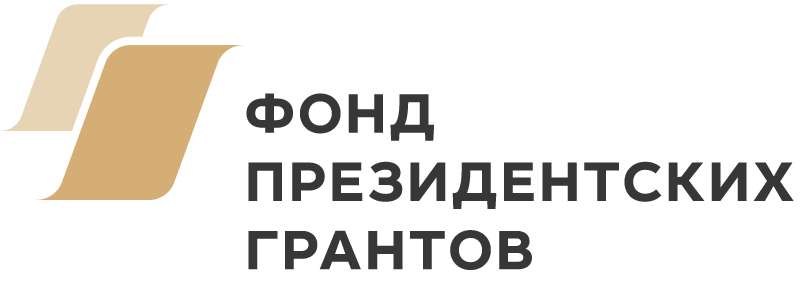 Программа форсайт-сессии по масштабированию социального проектирования и развития добровольчества в удаленные районы города Севастополя Дата и время проведения: «05» декабря 2019 года  14:00 – 17:00Место проведения: конференц-зал Севастопольского филиала Российского экономического университета им. Г.В. ПлехановаПримечание: форсайт-сессия  проводится в рамках реализации проекта «Мобильный проектный офис», реализуемого с использованием гранта Президента Российской Федерации, предоставленного Фондом президентских грантовВремя проведенияНаименование мероприятияФорма проведенияИсполнитель13:45-13:55Регистрация участников, вручение профайлов матриц «Потребности – Возможности» анкет обратной связиЗаполнение регистрационных форм, вручение раздаточного материалаОргкомитет14:00–14:15Приветственное слово руководителей Департамента общественных коммуникацийЦелеполагание, ожидаемые результаты масштабирования ПроектаСолопеко Анастасия Сергеевна14:15-14:35Презентация руководителя  проекта «Мобильный проектный офис» - директора АНО «Ресурсный центр поддержки СО НКО»Постановка целей и задач,предложения по совместной деятельности с муниципалитетамиПанова Людмила Николаевна14:35-14:55Презентация руководителя Школы волонтёров о лучших практиках регионов Российской ФедерацииВозможности и перспективы межпоколенческого взаимодействия  Куртева Татьяна Ивановна14:55-15:05Презентация СФ РЭУ им. Г.В. Плеханова «Социальная карта Севастополя» Тенденции развития социального сектора города СевастополяШевчук Александр Андреевич15:05-15:15Презентация члена Общественной палаты Российской Федерации по итогам общероссийских форумов 2019 годаТенденции развития гражданского общества в свете национальных проектовКирюхина Наталья Анатольевна15:15-15:25Информация об участии некоммерческих организаций Республики Крым в федеральных и межрегиональных проектахОпыт Республики Крым в рамках межрегионального взаимодействия Цепа Анна Александровна15:25-16:20Дискуссия участников форсайт-сессии, руководителей СО НКО и ресурсных центров городаПредложения в Резолюцию форсайт-сессии и в план реализации проекта «Мобильный проектный офис»  Морозова Александра ЮрьевнаПанова Людмила Николаевна16:20-16:30Принятие Резолюции форсайт-сессии, сбор анкет обратной связи,  фотосессияОргкомитет 